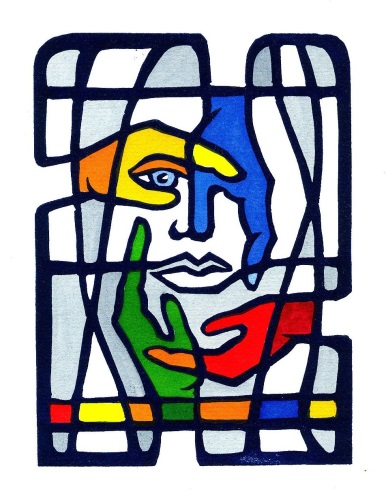 Tagungsprogramm der Fortbildung für Pädagogischen Assistentinnen und Assistenten, GSRahmenthema: Umgang mit Flüchtlingen und deren Förderung14.04.2016, 9.00 Uhr – 17.00 Uhr und 15.04.2016, 9.00 Uhr – 13.00 UhrBirgitt Spendler, SSR`in			Martina Kriebel, SSR`in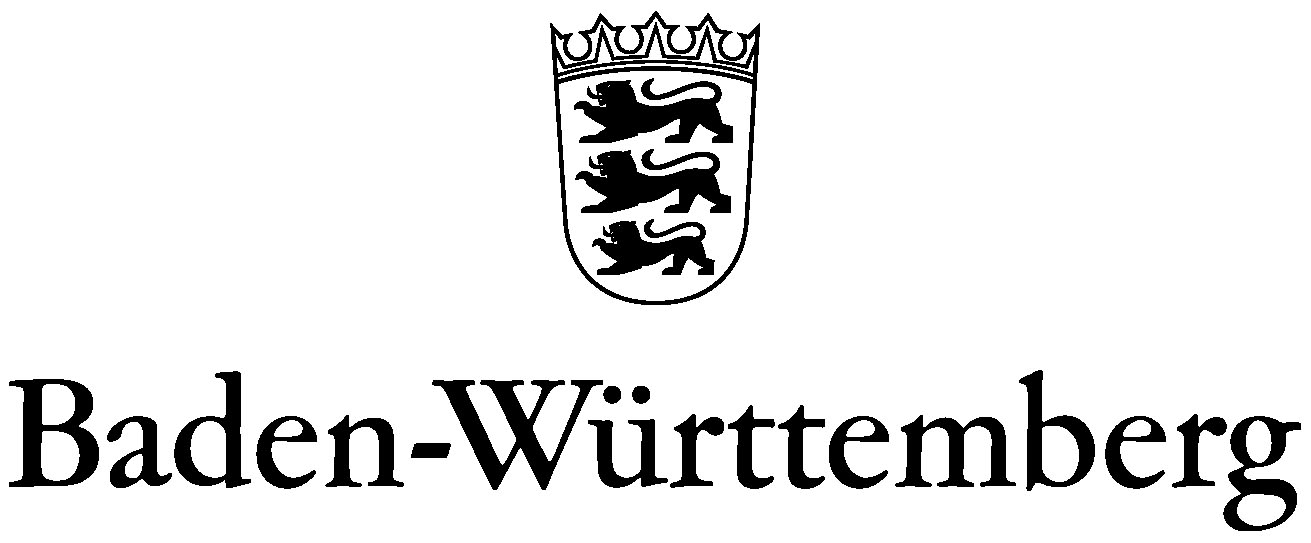 Staatliches Seminar für Didaktik und Lehrerbildung (GWHRS) Rottweil Staatliches Seminar für Didaktik und Lehrerbildung (GWHRS) Rottweil Staatliches Seminar für Didaktik und Lehrerbildung (GWHRS) Rottweil Kameralamtsgasse 8 · 78628 RottweilKameralamtsgasse 8 · 78628 RottweilKameralamtsgasse 8 · 78628 RottweilDonnerstag, den 16.06.201509.00 - 9.30 Uhr09.30 Uhr - 10.00 Uhr10.00 - 12.00 Uhr12.00 - 13.30 Uhr13.30 - 14.15 Uhr14.15 - 15.00 Uhr15.00 - 17.00 UhrFrühstück Austausch, FragerundeUmgang mit belasteten Kindern und Jugendlichen im Umfeld Schule (Frau Müller-Lütken, SSA DS)Mittagspause"Hilfe, ich habe VKL Kinder in meiner Klasse!(Frau Melanie Probst, FL'in, SSDL RW)PauseGeeignete Medien und deren Einsatz(Herr Dietrich Danksin, KMZ Villingen)Hinweis: Wenn Sie selbst geeignete Materialien zum Thema "Flüchtlinge in der Regelklasse" kennen und erfolgreich erprobt haben, können diese aus- und vorgestellt werden.Freitag, den 17.06.201609.00 - 09.30 Uhr09.30 - 10.00 Uhr10.00 Uhr - 13.00 UhrFrühstück, Gemeinsamer Austausch"Zuhause kann überall sein" (Julia Glatz, LA)Praktisches Arbeiten mit verschiedenen Medien und Materialien